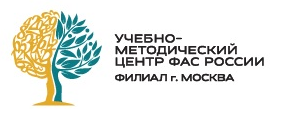 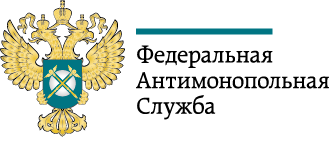 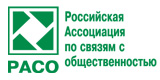 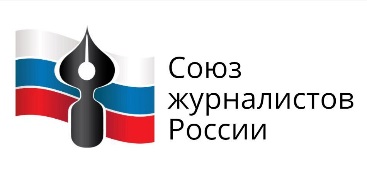 Программа образовательного семинара ФАС России для представителей СМИ«Антимонопольное регулирование 2.0. Борьба с картелями. Практика рассмотрения дел о недобросовестной конкуренции»30 ноября 2018 г.Зал КоллегииВремяМероприятиеСпикер10:30-11:00Регистрация участников. Приветственный кофеРегистрация участников. Приветственный кофеРегистрация участников. Приветственный кофе11:00-11:30Открытие образовательного курсаНачальник Управления общественных связей ФАС России Ирина КашунинаНачальник Управления общественных связей ФАС России Ирина Кашунина11:00-11:30Открытие образовательного курсаДиректор Учебно-методического центра ФАС России (филиал г. Москва) Евгений УткинДиректор Учебно-методического центра ФАС России (филиал г. Москва) Евгений Уткин11:00-11:30Открытие образовательного курсаСекретарь Союза журналистов России Роман СеребряныйСекретарь Союза журналистов России Роман Серебряный11:30-12:00Антимонопольное регулирование в России: Национальный план развития конкуренции, 5-ый (цифровой) антимонопольный пакетНачальник Правового управления ФАС России Артем МолчановНачальник Правового управления ФАС России Артем Молчанов12:00-12:30Борьба с картелизацией экономикиНачальник Управления по борьбе с картелями ФАС России Андрей ТенишевНачальник Управления по борьбе с картелями ФАС России Андрей Тенишев12:30-13:00ФАС России - открытое ведомствоНачальник Управления общественных связей ФАС России Ирина КашунинаНачальник Управления общественных связей ФАС России Ирина Кашунина13:00- 13:30Кофе-брейкКофе-брейкКофе-брейк13:30-15:00Деловая игра «Экспертный совет по НДК»Заместитель начальника Управления контроля рекламы и недобросовестной конкуренции ФАС России Яна СкляроваЗаместитель начальника Управления контроля рекламы и недобросовестной конкуренции ФАС России Яна Склярова15:00-15:30Подведение итогов. Награждение победителей Конкурса «Открытый взгляд на конкуренцию»Статс-секретарь - заместитель руководителя ФАС России Андрей ЦариковскийСтатс-секретарь - заместитель руководителя ФАС России Андрей Цариковский15:00-15:30Подведение итогов. Награждение победителей Конкурса «Открытый взгляд на конкуренцию»Начальник Управления общественных связей ФАС России Ирина КашунинаНачальник Управления общественных связей ФАС России Ирина Кашунина15:00-15:30Подведение итогов. Награждение победителей Конкурса «Открытый взгляд на конкуренцию»Директор Учебно-методического центра ФАС России (филиал г. Москва) Евгений УткинДиректор Учебно-методического центра ФАС России (филиал г. Москва) Евгений Уткин15:30-15:45Кофе-брейкКофе-брейкКофе-брейк